         CRNA GORA                                                                                                                    OPŠTINA DANILOVGRAD                                                                                                                 Sekretarijat za urbanizam, komunalne, stambene                                                                                      poslove, saobraćaj i zaštitu životne sredine                                                                                                    Broj: 06-up-1348/1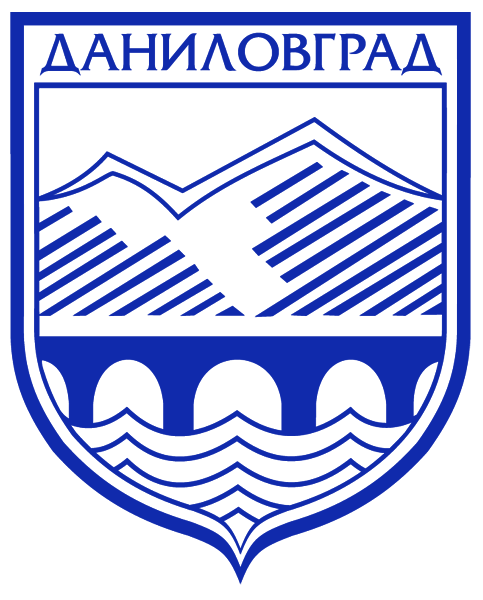 Danilovgrad, 28.08.2018.godine81410 Danilovgrad, Trg 9. decembar        		 	                                                                                          tel. 020/812-040	  	            	                      e-mail: urbanizamdg@yahoo.com                                                          tel.fax: 020/ 810-140        		                                 www.danilovgrad.me      _______________________________________________________________________Na osnovu člana 13 Zakona o procjeni uticaja na životnu sredinu („Sl. list RCG“, br. 80/05 i „Sl. list CG“, br. 40/10, 73/10, 40/11, 27/13 i 52/16) i člana 18 Zakona o upravnom postupku („Sl. list CG“, br. 56/14, 20/15, 40/16 i 37/17 ) u postupku odlučivanja po zahtjevu „MONTFE“ doo, Danilovgrad, Donji  Zagarač, Jabuke bb, o potrebi procjene uticaja na životnu sredinu, Sekretarijat za urbanizam, komunalne, stambene poslove, saobraćaj i zaštitu životne sredine donosi:                                                     R J E Š  EI  Utvrđuje se da nije potrebna procjena uticaja na životnu sredinu za projekat „Poslovni objekat“ namjene izrada metalnih konstrukcija, čija se realizacija  planira na kat. parceli broj 1021 KO Donji Zagarač, Danilovgrad.II Nosilac projekta, “MONTFE“ doo, može pristupiti izvođenju projekta iz tačke I ovog  rješenja, u skladu sa važećim tehničkim normativima i standardima propisanim za tu vrstu projekta, uz obavezu da pri funkcionisanju projekta primijeni potrebne mjere zaštite i to:- da se tokom funkcionisanja projekta izbjegnu ili na najmanju mjeru svedu ugrožavanje i oštećenje prirode, shodno članu 16 Zakona o zaštiti prirode ( „Sl. list CG“, br. 54/16):- sklopi ugovor sa ovlašćenim subjektom za upravljanje nastalim komunalnim otpadom,- organizovati zbrinjavanje nastalog otpada tokom funkcionisanja i eventualnog prestanka rada projekta u skladu sa Zakonom o upravljanju otpadom,- količinu prašine nastalu u toku izgradnje objekta svesti na najmanju moguću mjeru;- zemljani iskop, nastao početnim građevinskim radovima, iskoristiti za finalno uređenje zelenih površina,- građevinski otpad nastao prilikom izvođenja projekta odlagati na lokaciju koja je predviđena za tu vrstu otpada, pri čemu se isti ne smije miješati sa drugim vrstama otpada, odnosno odlaganje otpada vršiti u skladu sa članom 17 i 54 Zakona o upravljanju otpadom („Sl. list CG“, br. 64/11 i  39/16),- organizovati uredno pražnjenje septičke jame,- atmosfersku vodu odvojeno usmjeravati od komunalne otpadne vode,- u slučaju izlivanja ulja i drugih maziva tokom izgradnje i rada poslovnog prostora potrebno je primijeniti hitne mjere za saniranje terena na način da se zauljano zemljište mora sakupiti kao opasni otpad i odložiti u posude namijenjene za tu vrstu otpada. U ovom slučaju pri izlivanju potrebno je koristiti odgovarajući materijal radi upijanja ulja (npr. piljevina, pijesak). Ovaj otpad potrebno je predati ovlašćenom preduzetniku za opasni otpad;- nivo buke je potrebno uskladiti sa  Pravilnikom o graničnim vrijednostima buke u životnoj sredini, načinu utvrđivanja indikatora buke i akustičkih zona i metodama ocjenjivanja štetnih efekata buke ( "Sl. list CG", br. 60/11) i Odlukom o utvrđivanju akustičnih zona na području opštine Danilovgrad (“Sl.list CG”,br.19/16- opštinski propisi),- gubitak zelene površine nadomjestiti sadnjom autohtone drvenaste vegetacije na predmetnoj lokaciji (hrast, jasen, grab, nar, košćela, brijest…),- ukoliko dođe do akcidenta, koji može ugroziti životnu sredinu, prilikom izgradnje, funkcionisanja ili prestanka funkcionisanja projekta, nosilac projekta je dužan obavijestiti nadležni organ za zaštitu životne sredine na lokalnom i državnom nivou.III  Nosilac projekta je dužan ovo rješenje dati na uvid obrađivaču tehničke dokumentacije, kako bi se navedene mjere ispoštovale pri implementaciji tehničke dokumentacije i iste provjerile u postupku tehničke kontrole i tehničkog pregleda projekta.IV Nalaže se nosiocu projekta “Montenomaks Control & Logistics“ doo, Danilovgrad da u slučaju prenamjene projekta ili proširenja kapaciteta izvedenog projekta, podnese zahtjev nadležnom organu za odlučivanje o potrebi procjene uticaja na životnu sredinu.                                                       O b r a z l o ž e nj eNosilac projekta, „MONTFE“ doo, Danilovgrad, Donji  Zagarač, Jabuke bb, obratio se Sekretarijatu za urbanizam, komunalne, stambene poslove, saobraćaj i zaštitu životne sredine zahtjevom br. 06-up-1348 od 16.08.2018. godine, za odlučivanje o potrebi procjene uticaja na životnu sredinu projekta „Izgradnja skladišnog prostora i parkinga”, koji se planira na kat. parceli br. 1021KO Donji Zagarač, Danilovgrad.Postupajući po zahtjevu nosioca projekta, a shodno odredbama člana 12 Zakona o procjeni uticaja na životnu sredinu („Sl. list RCG“, br. 80/05 i „Sl. list CG“, br. 40/10, 73/10, 40/11, 27/13 i 52/16), Sekretarijat za urbanizam, komunalne, stambene poslove, saobraćaj i zaštitu životne sredine obavijestio je zainteresovane organe, organizacije i javnost, organizovao javni uvid i obezbijedio dostupnost podataka i dokumentacije nosioca projekta.Razmatranjem zahtjeva nosioca projekta i podataka o predmetnoj lokaciji, karakteristikama i mogućim uticajima navedenog projekta na životnu sredinu, ovaj sekretarijat je utvrdio razloge za donošenje ovog rješenja:navedenim projektom planirana je izgradnja poslovnog objekta namjene:- izrada čeličnih kostrukcija-nadstrešnica,- oblaganje termo-izolacionim panelima,- izrada okna za liftove,- izrada kovanih ograda i kapija,- izrada poličnih regala,- izrada metalne galanterije i radnih stolova.projekat se planira na kat. parceli br. 1021, KO Donji Zagarač, Danilovgrad; shodno Uredbi o objektima za koje se vrši procjena uticaja na životnu sredinu (,,Sl. list RCG’’, br. 20/07, ,,Sl. list CG’’, br. 47/13 i 53/14) objekat se nalazi na listi II projekata za koje se može zahtijevati procjena uticaja na životnu sredinu;mašine koje će se koristiti u proizvodnji rade na električnu energiju;nastali komunalni otpad će se odlagati u kontejnere za ovu vrstu otpada a preuzimati od strane nadležnog komunalnog preduzeća;sanitarno-fekalne vode će se upuštati u dvokomornu (prelivnu) vodonepropusnu septičku jamu koja će se uredno održavati i prazniti,sirovina koja će se obrađivati je čelik, a otpad koji nastaje njegovom obradom će se prodavati kao sekundarna sirovina;proizvodne aktivnosti će se vršiti u zatvorenom radnom prostoru čime jačina buke na granici sa stambenom zonom neće prelaziti visinu od 55 dB danju odnosno 45 tokom večeri.Uzimajući u obzir raspoloživu dokumentaciju i podatke o karakteristikama planiranog projekta i predmetne lokacije, važeće tehničke normative i standarde propisane za izgradnju, korišćenje i održavanje ove vrste objekata, kao i odgovarajuće mjere zaštite utvrđene u tački II dispozitiva ovog rješenja, ne očekuje se značajni negativni uticaj na segmente životne sredine u toku izvođenja i funkcionisanja predmetnog projekta. Imajući u vidu prethodno navedeno, Sekretarijat za urbanizam, komunalne, stambene poslove, saobraćaj i zaštitu životne sredine, na osnovu sprovedenog postupka, razmatranja zahtjeva nosioca projekta i uvida u dostavljenu dokumentaciju, kao i primjenom odredaba člana 13, a u vezi sa članom 5 stav 1 tačka 2 Zakona o procjeni uticaja na životnu sredinu („Sl. list RCG“, br. 80/05 i „Sl. list CG“, br. 40/10, 73/10, 40/11 , 27/13 i 52/16) i člana 18 Zakona o upravnom postupku („Sl. list CG“, br. 56/14, 20/15, 40/16 i 37/17 ), odlučeno je kao u dispozitivu ovog rješenja.Ovim rješenjem su utvrđene mjere za sprječavanje mogućih štetnih uticaja na životnu sredinu u toku izgradnje i eksploatacije projekta i nalaže se nosiocu projekta da ovo rješenje da na uvid obrađivaču tehničke dokumentacije, kako bi se navedene mjere ispoštavale pri izradi i implementaciji tehničke dokumentacije i provjerile u postupku tehničke kontrole i tehničkog pregleda projekta.Rješenjem se takođe utvrđuje obaveza nosioca projekta da u slučaju prenamjene ili proširenja kapaciteta izvedenog projekta, podnese zahtjev nadležnom organu za odlučivanje o potrebi procjene uticaja na životnu sredinu.UPUTSTVO O PRAVNOJ ZAŠTITI: Protiv ovog rješenja može se izjaviti žalba Glavnom administratoru u roku od 15 dana od dana prijema istog. Žalba se predaje preko ovog sekretarijata i taksira sa 5,00 € administrativne takse.DOSTAVLJENO:                               Obradio :                         S E K R E T A R,- Nosiocu projekta                            Vuk Iković              Arh. Vasilije R. Otašević dipl. ing.- Glavnom administratoru- Agenciji za zaštitu prirode i životne sredine,       - Ekološkoj inspekciji                         - U javnu knjigu o sprovedenim postupcima  procjene uticaja na životnu sredinu- a/a